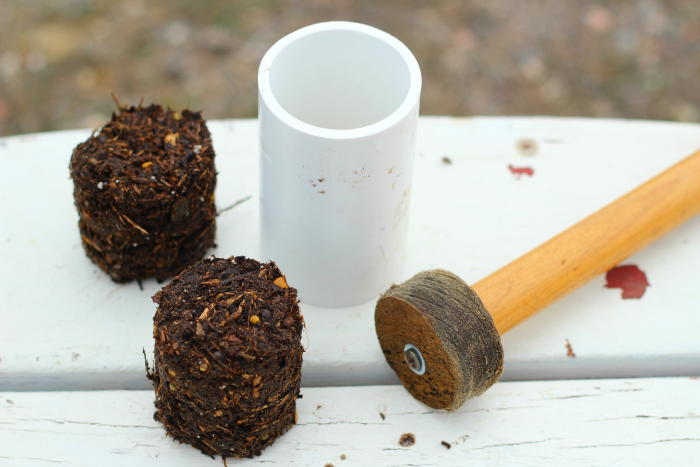 JOIN US!What:	Soil block makingWhen:	Every second Saturday of the month at 3 PMWhere:	XXX Community Center at ADDRESSOpen to all age groups.The Seattle Garden Collective reclaims abandoned city lots in order to convert them into community gardens, thereby restoring community in low-income neighborhoods while contributing to a healthier diet and curbing food insecurity in the immediate area.CONTACT:	Janice Miller, 206-555-1212 | seattlegardencollective.com/contact | seattlegardencollective@gmail.com